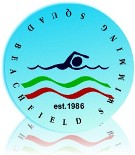 6th BEACHFIELD SUMMER OPENSATURDAY JULY 4th 2020L3 Meet at Medway Park pool, Gillingham, Kent Latest Sign ins/Warm Ups 9.00am and 1.30pmRaces start 10.00am and 2.30pmLicence no. 3SExxxxx50m &100m, all strokes, plus 200mIM“First come, first served”- (deadline for entries: 12pm noon June 4th)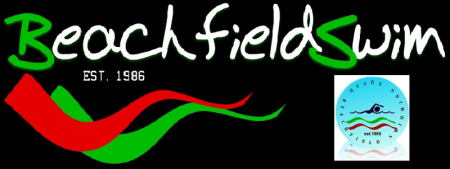 6th BEACHFIELD SUMMER OPEN 2020Beachfield Swimming Squad invite you to our Open Meet L3 short course on Saturday July 4th 2020 at the “fast” Medway Park, Gillingham, KentGet those PBs, County and Regional Times at this gala!  Licence no. 3SExxxxxThis licensed gala will be conducted under the rules and technical regulations of Swim EnglandMeet Details: Beachfield Swimming Squad invite you to a L3 Short Course 50m all strokes, 100m all strokes and 200mIM Open Gala on Saturday July 4th at Medway Park. The meet will start at 9am and finish at 5.30pm, or earlier, with a short break in the middle. There will be electronic timing and the times will be sent to British Swimming for inclusion in the rankings.There will be medals awarded to the top six male and female swimmers in each individual event HDW in the age categories 9, 10, 11, 12, 13, 14 & 15+ years old. Age as on July 4th 2020. There will be a “top club” trophy for the gala as a whole based on points scored 1st =10, 2nd= 9 and so on, in each event. There will be a top swimmer award (on points from their best 4 races) for each age group for both boys and girls with a £10 cash prize. NEW THIS YEAR: Swimmers who break a BSO age group record will receive a £10 cash prize for each record broken. Those who also beat an All- Age Meet Record will receive a further £10.There are no qualifying times, so anyone can enter any event, as long as he/she has not swum faster than the short course Upper Limit Times published below over the past 12 months. Such swimmers may participate in a time trial – space permitting.Entries are on a first come, first served, basis. Please get your entries in soon. The deadline for receipt of entries is 12pm noon on June 4th 2020. This meet has closed to entries well before the deadline in its previous 5 incarnations so please enter ASAP. A Hytek Entry File will be made available for clubs to download and use from http://www.beachfieldswim.net/, should they wish to make entries that way, by the 1st of March 2020.  The entry fees per race are:  £5.00 for 50m, £5.50 for 100m and £6.00 for 200IM per swimmer.Swimmers should sign in for Session 1 before 9am. warm up starts at 9.00am.  Session 1 races start at 10.00am. Session 2 sign in before 1.30pm; warm up time 1.30pm approx.; races start at 2.30pm approx.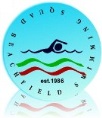 Rules and conditions: Rules: The meet will be run in accordance with Swim England Laws and Technical Rules. The one start rule will be in operation throughout the meet with over the top starts in all events, including backstroke, when deemed advisable by the lead referee.Information: For further information please contact johngking119@live.comAll swimmers: Must be members of a club affiliated to Swim England and cat2 registered with Swim England.Data Protection: Entries may be held on a computer solely for the purposes of this competition and consent, as required by the Data Protection Act 1984, to the holding of personal information on computer will be deemed to have been given by the submission of the entry. Personal Data will be available for inspection during the Meet on application to the Promoters. Results will be sent to rankings. Starts: It is the responsibility of the competitors, coaches and clubs, to ensure that all swimmers are competent to the standard of the ASA competitive start award, to perform a shallow racing dive into the water. In the event of a false start, swimmers should perform a safe entry with a shallow racing dive and not fall into the water. Swimmers are reminded that they are permitted to start in the water for all events, but must advise the referee of this prior to the start of their heat.Secondary Strobe: There is a secondary strobe available – please inform the referee before the session starts when it will be required.Warm up: During the warm-up, swimmers and coaches must ensure that they (and swimmers in their charge) take no action that would endanger themselves or others. The instructions of Pool Lifeguards or others in authority must be obeyed immediately.Safety: Everyone attending the event must familiarise themselves with the location of the Emergency Exits, which must be kept clear at all times. Due to limited space poolside everyone is asked to observe all normal precautions in the pool area and when moving around the sports centre, to ensure their own safety and that of others.Anyone observing anything they consider to be a safety hazard must report it to one of the Meet Organiser’s representatives. The pool depths are 2m at the starting end of the pool and 1.10m at the shallow end of the pool. ALL SWIMMERS MUST WEAR SUITABLE FOOTWEAR AND TOPS WHEN IN THE STEWARDING AREA OR WHEN LEAVING POOLSIDEBehaviour: The organisers and the pool management reserve the right to remove any swimmer or spectator from the pool area whose behaviour is either against the pool rules or the efficient running of the meet. Stewards will be patrolling the sports centre and anyone found causing damage or seriously misbehaving, will be banned from the meet and refused entry to the building.Security: Competitors are advised not to leave their belongings unattended and to ensure valuables are placed in a locked locker or deposited with someone for safekeeping. Neither Beachfield Swimming Squad nor the Pool Management will be held responsible for property that is lost.Litter: Competitors and spectators are asked to place all litter in the receptacles provided and not to leave it on the floor, particularly in the spectator gallery, where it may become a safety hazard.Pool passes: Coach/Team manager pool passes are £12 each. A maximum of 3 passes may be issued to each club. For child protection reasons, these must all be pre-ordered at the time of submitting entries. Coaches’ passes will be collected on the day of the gala. For the purposes of child protection, no persons, unless officials, staff, coaches or team managers displaying a valid pass, shall be allowed on poolside.Warm Up: Coaches must supervise their swimmers at all times during the warm up. A warm up schedule will be available 15 minutes before the start of the warm up session at the starting end of the pool.Spectator Entry: Admission prices are as follows: Adults £5.00, Programmes £2. Raffle tickets will be available to purchase at £1.00 per strip.Official Photographer: There is likely to be an official meet photographer present. If you do not want him/her to take photos of your son or daughter, please inform the meet promoter in advance.Spectator Photography: Spectators wishing to take photography (including the use of mobile phones to do this) must do so in accordance with the Swim England Child Safeguarding Policy and Procedures (Wavepower). Photos by parents/relatives must be focused on their own children only. Flash photography is prohibited at all times.Live Results: these will be available on Meet Mobile. John King - Meet Promoter 21st February 2020Johngking119@live.comProgramme of Races:  Beachfield Swimming Squad Summer Open L3 SC Saturday July 4th 2020Session 1: Sign in by 9am; Warm Up 9.00am; Start 10.00am.1. Boys’ 200m IM2. Girls’ 200m IM3. Boys’ 50m Breaststroke4. Girls’ 50m Breaststroke5. Boys’ 100m Backstroke6. Girls’ 100m Backstroke7. Boys’ 50m Butterfly8. Girls’ 50m Butterfly9. Boys’ 100m Free Session 2: Sign in by 1.30pm; Warm Up (about 1.30pm); Start (about 2.30pm).10. Girls’ 100m Free11. Boys 50m Back12. Girls 50m Back13. Boys’ 100m Butterfly14. Girls’ 100m Butterfly15. Boys’ 50m Free16. Girls’ 50m Free17. Boys’ 100m Breaststroke18. Girls’ 100m Breaststroke End about 5.30pmThere are no qualifying times Upper Limit Times (short course) - Swimmers must be no faster than:Age as on July 4th 2020Individual Swimmer Entry Form:  Beachfield Swimming Squad L3 SC Summer Open Saturday July 4th 2020Fill this in (or use your own club’s form) and give to your club gala admissions secretary, or if entering as an individual, post to BSS c/o John King, Aisondel, Sexburga Drive, Minster on Sea, Kent ME12 2LB including a cheque for the correct amount payable to “BSS” *. Deadline to reach me is 12pm noon on June 4th 2020.FOR CLUB ENTRIES ONLY – BSS Summer Open Saturday July 4th 2020Club consolidated entry form. Please would club gala secretaries fill this in, if entries are to be done centrally.  Also send all of the individual entry forms, the officials’ form and a cheque* payable to “BSS” to John King by June 4th 2020. Alternatively, a Hytek entry file for club entries will be made available on our website by March 1st 2020 for clubs who wish to use it. Please still send this form filled in as well though. Name of Club________________________________________________________Name of Contact__________________________ Position______________________Email address__________________________________________________________Telephone____________________________________________________________Many thanks – please return all forms and the cheque* (payable to “BSS”) by June 4th 2020 to John King  c/o Beachfield Swimming SquadAisondel Sexburga Drive, Minster on Sea Kent ME12 2 LB Johngking119@live.comtel. 01795 876912 or 07849295958*Or pay directly into our account at Barclay’s Bank“BSS”Account Number: 70386758Sort Code: 20 54 11Mark the payment with the name of your club (or if entering individually, the swimmer’s first and second name, followed by the word “Summer”)Officials’ Form:  Beachfield Swimming Squad Summer Open L3 SC Saturday July 4th 2020Name of club ______________________________________If entries are made centrally, please would your club provide at least 1official for this gala?Event Girls9/1011/1213/1415+Event Boys9/1011/1213/1415+200IM2.40.002.30.002.16.002.10.00200IM2.40.002.27.002.06.002.02.0050m Free30.0028.0026.0024.0050m Free30.0028.0025.0022.0050m Butterfly32.0031.0027.0026.0050m Butterfly32.0030.0026.0024.0050m Breaststroke36.0033.0032.0031.0050m Breaststroke36.0033.0031.0029.0050m Backstroke33.0032.0029.0026.5050m Backstroke33.0032.0028.0026.00100m Free1.01.0059.0057.0056.00100m Free1.01.0057.0052.0049.00100m Butterfly1.10.001.09.001.02.001.00.00100m Butterfly1.10.001.08.0058.0056.00100m Breaststroke1.21.001.17.001.12.001.07.00100m Breaststroke1.21.001.17.001.07.001.03.00100m Backstroke1.10.001.08.001.01.001.00.00100m Backstroke1.10.001.08.0058.0056.00Full Name of Swimmer:Full Name of Swimmer:Full Name of Swimmer:ASA number:ASA number:Club:d.o.b.:d.o.b.:Gender:    m   or     f   (ring one)Age at 4/7/20   (ring one of):  9yrs  10yrs  11yrs 12yrs 13 years, 14 years, 15+ yearsAge at 4/7/20   (ring one of):  9yrs  10yrs  11yrs 12yrs 13 years, 14 years, 15+ yearsAge at 4/7/20   (ring one of):  9yrs  10yrs  11yrs 12yrs 13 years, 14 years, 15+ yearsName of Contact (e.g. parent)Name of Contact (e.g. parent)Name of Contact (e.g. parent)E mail address of Contact (e.g. parent):                             Telephone of Contact (e.g. parent):E mail address of Contact (e.g. parent):                             Telephone of Contact (e.g. parent):E mail address of Contact (e.g. parent):                             Telephone of Contact (e.g. parent):House address of contact (e.g. parent):House address of contact (e.g. parent):House address of contact (e.g. parent):Tick the events you wish to enter and give the swimmer’s short course personal best time  (or choose NT if he/she hasn’t got a PB in this event)Tick the events you wish to enter and give the swimmer’s short course personal best time  (or choose NT if he/she hasn’t got a PB in this event)Tick the events you wish to enter and give the swimmer’s short course personal best time  (or choose NT if he/she hasn’t got a PB in this event)Event        √ or xShort Course Entry Time (LC converted times are permitted)Short Course Entry Time (LC converted times are permitted)200 IM (£6)50m Free (£5.00)50m Backstroke (£5.00)50m Butterfly (£5.00)50m Breaststroke (£5.00)100m Free (£5.50)100m Backstroke (£5.50)100m Butterfly (£5.50)100m Breaststroke (£5.50)Sub Totals £Number of 200IM entriesX £6.00Number of 100m EntriesX £5.50Number of 50m Entries X £5.00Coach Pass – for access to poolside (strictly controlled)X £12Grand Total£_______ . _____Name of OfficialQualificationAvailability: Session 1 or 2 or Both: 